Докладо работе администрации сельсовета в 2015 году, о благоустройстве и санитарном состоянии населенных пунктов Карагузинского сельсовета, о противопожарной безопасности на территории сельсоветаУважаемые односельчане!2015 год был насыщен важными событиями в общественно-политической и социально-экономической жизни нашего сельсовета. Он войдет в историю, прежде всего как год 70-летия Великой победы, мероприятиями, посвященными году Культуры. Важным событием в прошедшем году стали выборы в органы местного самоуправления района и сельских поселенийВ Совет депутатов муниципального образования Карагузинский сельсовет в 2015 году было избрано 7 депутатов, из них 2 учителя, 1 член КФХ «Ислаева», 1 техничка, 1 младший воспитатель, 1 ветработник и 1 оператор газовой котельной Карагузинской ООШ. Состав Совета депутатов обновился на 50%В прошлом году проведено 12 заседаний Совета депутатов, из них 5 заседаний в новом составе.  Рассматривались вопросы:   формирование бюджета, его утверждение, контроль за исполнением,   установление отмена местных налогов и сборов в соответствии с Законом РФ о налогах и  сборах и вопросы культуры, образования и благоустройства.  Принято 51 решений из них НПА -15, все принятые НПА проходили антикоррупционную экспертизу в Прокуратуре Саракташского района.Издано постановлений – 54, из них НПА -7Решением Совета  депутатов  сельского поселения был утвержден бюджет поселения на 2015 год  и на плановый период  2016-2017 гг.Бюджет на 2015 год, после внесении изменении, был утвержден в сумме  1 906 722 руб., исполнено   1786 700 руб., что составляет  94 %Собственных налогов и сборов собрано 619 600 руб, исполнено 616 200 или 99%. Из бюджета поселения денежные средства были израсходованы:На культуру – 360 912  руб, из них трансферты –  295 000 руб.коммунальные – 93 481 руб.из них уличное освещение – 24  165 руб.Отсыпка дорог гравием и грейдирование сами                                                    Очистка  дорог  от  снега Теряев с.В.Определение границ населенных пунктов – 106 278 руб  В 2015 году  на территории сельсовета сохранилась положительная динамика по численности населения, рождаемость превысила смертность. Родилось 4 человек, умерло 3 чел На сегодняшний день численность населения сельсовета составляет 382 жителя из них 110 пенсионеров, детей до 7 лет - 13  в школах обучается 23 ученика, в 2015 году зарегистрированных браков на территории сельсовета нет, 5.Многодетных семей 6 ( 2 семьи получили земельные участки);- не работающих - 20 человек;Прописанных - 382 человека;Инвалидов 51 человек;Ветеранов тыла 13 человек, 1 участник ВОВ	На территории сельсовета насчитывается 11 организаций и учреждений, 1 КФХ. Градообразующим является ООО «Саракташхлебопродукт»» и от его финансово-экономического состояния во многом зависит благополучие нашего села. Аномальная жаркая погода не обошла и нашу территорию и снизила урожай зерновых, кормовых и технических культур и не дала сделать задел на будущее. На предприятии работают 20 человек. Предприятие платит налоги в бюджет различного уровня.	На территории сельсовета расположены 1 общеобразовательная школа в с. Карагузино ( 23 учащихся) В школе организовано горячее питание. Ученики принимают участие в районных мероприятиях, олимпиадах и занимают призовые места. На базе нашей школы проводятся районные семинары совещания, (родного языка, математики и другие) Хорошо подготовились к новому учебному.   В настоящее время ощущается нехватка учителей по физике,  математике и конечно по этой проблеме нужно работать.Имеется    детский  садик при школе 1 дошкольная  группа , 13 детей, 2 воспитателя и 2 младших воспитателя.   Во всех учреждениях проведен косметический ремонт. Посещаемость в детском саде – 100%.На территории сельсовета работает  –  учреждение культуры,  укомплектованы кадрами, есть все возможности заниматься творчеством, проводить мероприятия культурно-массового характера. Новый год, «Обильный край благословенный», «Сандугач керде кунелге»,  Проводы Зимы, День Победы, Сабантуй, «Праздник цветов», День пожилых людей», День матерей и т. д.Коллектив народного творчества постоянные участники фестивалей различных уровней.  Но и здесь масса нерешенных вопросов по ремонту здания учреждения Культуры. В 2015 году в зрительном зале Карагузинского Дома Культуры сделали полы и постелили линолеум и  провели противопожарную сигнальную систему.Работает 1 библиотека. Книжный фонд пополняется новыми книгами, но в малом количестве. Пожелание работнику учреждений Культуры- больше привлекать учащихся, молодежи, ведь среди них много талантливых ребят.	В медицине в 2015 году прошли большие изменения, это сокращение медицинских работников (санитарок), сокращение рабочего дня и эта проблема стоит остро. 1 раз в год работает автомобиль флюорографии, ведется диспансеризация населения. На данный момент нет медицинского работника в селе Карагузино, приезжает мобильный фельдшер Трусова Елена Васильевна	   Работает  отделение почтовой связи, 2 работника. Отделение работает неполный рабочий день, что накладывает свои отпечатки по обслуживанию населения. Пенсии и детские пособия выплачиваются своевременно, срывов доставки корреспонденции нет	Имеется 1 АТС «Волго-Телеком» в с. Карагузино на 100 номеров. Что касается самой связи, то она оставляет желать лучшего, а интернет работает очень плохо. Хотя в плане на 4 –ый квартал этого года запланирована замена линий на стекловолокно. Будем надеяться, что после реконструкции связь будет хорошей. 	В плане торговли и бытового обслуживания, то жители наших сел пользуются услугами  трех торговых точек. Кроме этого торговля ведется приезжими предпринимателями, в основном в летний периодНа территории сельсовета ведется строительство индивидуального жилья, работают  Программы , «Молодая семья», « Молодые специалисты» .По вопросам соблюдения общественного порядка и дисциплины проводится большая работа, административных правонарушений составило – 13, основная часть из них из-за употребления спиртных напитков. Вызывает озабоченность пьянство в быту, пьют  и при этом нигде не работают.На территории администрации 1 неполная семья Салихова Ш.С., каждый месяц проверяем.Жители обращаются в основном устно, письменных заявлении 2 из Карагузинской ООШ ( собаки и козы);5 предписаний выписано владельцам бродящих собак;1 человек вождение в нетрезвом виде автомобиля, 2 человека оштрафовано по 500 руб в нетрезвом виде в общественных местах.	По благоустройству можно говорить много, что сделано и что предстоит сделать. В прошлом году мы провели сабантуй. Перед праздниками мы стараемся сделать что то значимое, запоминающееся. Была проделана большая работа организациями, учреждениями, жителями села (покраска домов, заборов, замена изгородей, кровли), произведена отсыпка гравием улицы Центральной, молодежной и Лесной, дополнительно установлены светильники.На территории сельсовета постоянно ведутся работы по уборке сорной растительности, грейдировании дорог, ежегодно проводится ямочный ремонт асфальтового покрытия, постоянно ведется работа по уличному освещению наших сел. Проводились субботники в организациях, учреждениях на кладбищах. Хочется отметить активность жителей села. ( Биккулов Хусаин Мавлютов Ильфат, Рахматуллин Марсель, Биккулов Исхак, Биккулов Булат, Мавлютов Рашит, Рахматуллин Наиль, Мавлютов Талгат, Тазетдинов Ильфат, Ислаев Ильдус и многие другие .	2016 год знаменательный для нашего района, он является юбилейным, району исполняется 85 лет. Этот юбилей и наш юбилей, так как мы живем в этом районе, а значит все мероприятия, проводимые на нашей территории будут приурочены к юбилею. По вопросу пожарной безопасности проводилась работа по опашке села, установлено 8 стационарных извещателей в многодетных 6 семьях за счет администрации сельсовета. В течение прошлого лета было зафиксировано возгорание сена. В каждый дом разнесены памятки по противопожарной безопасности прошу быть осторожными с огнем и иметь на летний период запас воды и противопожарного инвентаря.           В этом году заканчивается срок аренды на сенокосные и кормовые угодья, будем продлевать, или нет решать населению. Если будем продлевать, оформление оставляем также или на других людей.Мавлютов И.Г. Будем оформлять для населения, оставляем тех же людей Байгильдина М.Х., Хусаинова Р.С., Гафарова Р.Ю.Бикматов А.Х. Проголосуем за поступившее предложение Мавлютова И.Г.За – 28, против- нет, воздержалось - нет	И в заключении хотелось бы поблагодарить руководителя хозяйства, депутатов, общественные формирования- Совет женщин, Совет ветеранов, старост сел и жителей, кому не безразлично наше настоящее и будущее.	Призываю более активно работать с населением, чтобы бережнее относиться к тому, что имеем и приложить больше сил для развития нашей территории. Уважаемые присутствующие как вы оцениваете работу главу администрации? Мавлютов Ильфат Г. Удовлетворительно.За – 28Против нетВоздержалось нет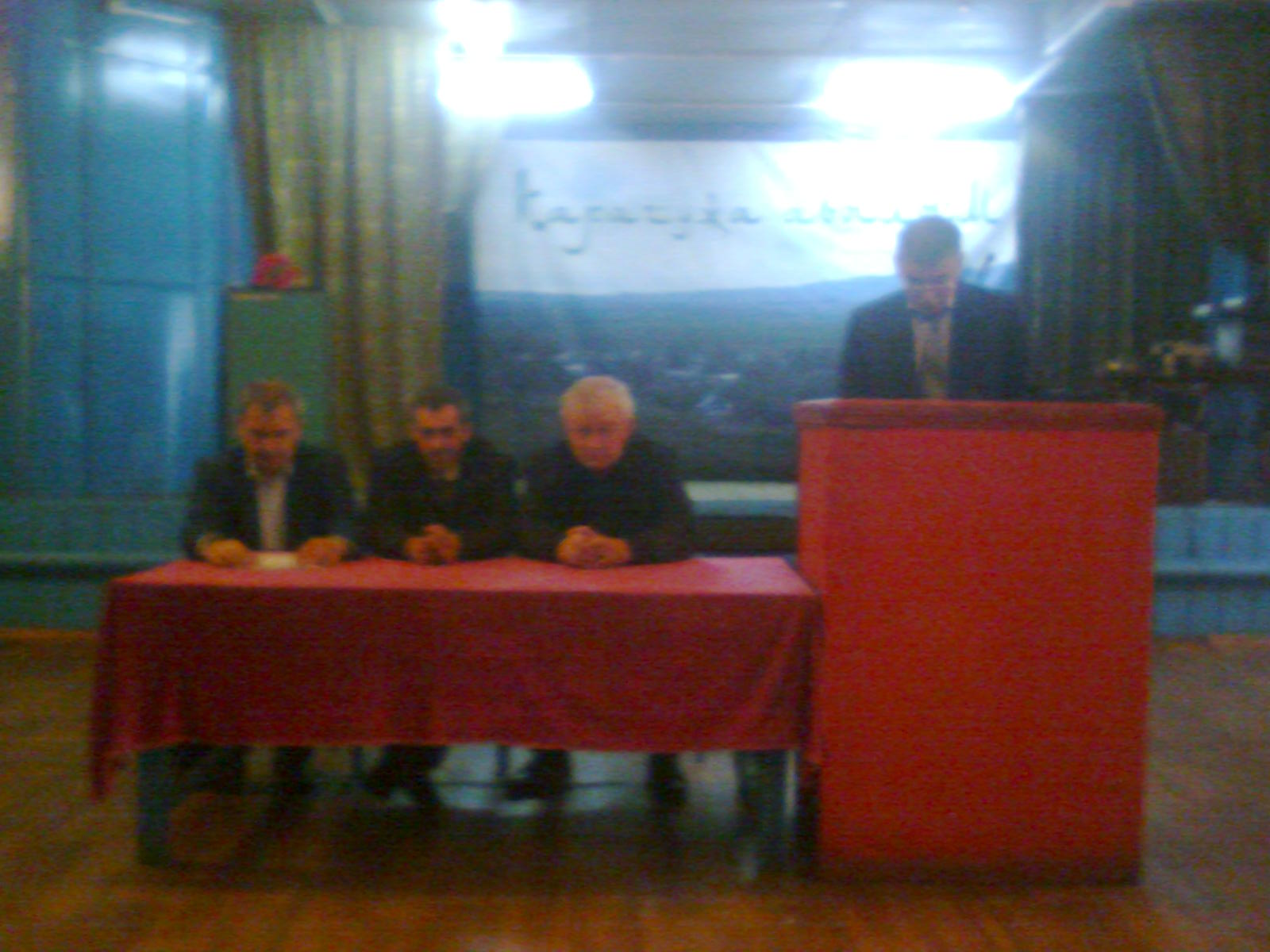 